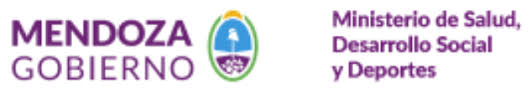 COMEDOR CAE VERANOCOMEDOR CAE VERANOA partir del 01 de Octubre 2018A partir del 01 de Octubre 2018LUNESARROZ PRIMAVERAAlimentoCant: gr - ccArroz 50Zanahoria rallada40Arvejas 20Choclo10Sal1Condimentos2Aceite5Huevo duro1/2Fruta150MARTESMILANESA AL HORNO CON ENSALADA CRUDAMILANESA AL HORNO CON ENSALADA CRUDAAlimentoCant: gr - ccSuprema de Pollo 150Aceite10Pan Rallado20Huevo 1/8Condimentos2    Sal1Ensalada cruda150Pan50MIERCOLESSALPICON DE POLLOAlimentoCant: gr - ccPollo150Choclo10Arvejas10Zanahoria40Papa60Huevo 1/4Sal1Aceite5Pan50Fruta150Pollo: Cuarto traseroJUEVESTORTILLA DE PAPA CON ENSALADA CRUDA **TORTILLA DE PAPA CON ENSALADA CRUDA **AlimentoCant: gr - ccCebolla20Papa350Huevo1/2Aceite10Sal1Ensalada cruda150Fruta150VIERNESPAN DE CARNE CON ENSALADA CRUDAPAN DE CARNE CON ENSALADA CRUDAAlimentoCant: gr-ccCarne molida150Aceite10Cebolla rallada20Avena fina o gruesa10Huevo 1/2Zanahoria rallada           20Condimento2Sal1Pan50Ensalada cruda150Fruta150Huevo: la mitad para unir y la mitad duro para rellenoHuevo: la mitad para unir y la mitad duro para rellenoHuevo: la mitad para unir y la mitad duro para rellenoHuevo: la mitad para unir y la mitad duro para rellenoENSALADA: deberá contener un máximo de 75 gr de LECHUGA y resto de vegetales de estación      ENSALADA: deberá contener un máximo de 75 gr de LECHUGA y resto de vegetales de estación      ENSALADA: deberá contener un máximo de 75 gr de LECHUGA y resto de vegetales de estación      ENSALADA: deberá contener un máximo de 75 gr de LECHUGA y resto de vegetales de estación      ENSALADA: deberá contener un máximo de 75 gr de LECHUGA y resto de vegetales de estación      RECORDAR QUE CUALQUIER CAMBIO EN EL MENÚ REQUIERE DE AUTORIZACIÓN ESCRITARECORDAR QUE CUALQUIER CAMBIO EN EL MENÚ REQUIERE DE AUTORIZACIÓN ESCRITARECORDAR QUE CUALQUIER CAMBIO EN EL MENÚ REQUIERE DE AUTORIZACIÓN ESCRITARECORDAR QUE CUALQUIER CAMBIO EN EL MENÚ REQUIERE DE AUTORIZACIÓN ESCRITARECORDAR QUE CUALQUIER CAMBIO EN EL MENÚ REQUIERE DE AUTORIZACIÓN ESCRITARECORDAR QUE CUALQUIER CAMBIO EN EL MENÚ REQUIERE DE AUTORIZACIÓN ESCRITAPOR PARTE DE LOS NUTRICIONISTASPOR PARTE DE LOS NUTRICIONISTAS